ГОРОДСКАЯ  ДУМА  ГОРОДА  ДИМИТРОВГРАДАУльяновской областиР Е Ш Е Н И Ег.Димитровград  30  ноября  2023  года  							        № 4/46  .О внесении изменений в решение Городской Думы города Димитровграда Ульяновской области третьего созыва от 18.12.2018 № 9/72 «О земельном налоге на территории города Димитровграда Ульяновской области»Руководствуясь пунктом 3 части 10 статьи 35 Федерального закона от 06.10.2003 № 131-ФЗ «Об общих принципах организации местного самоуправления в Российской Федерации», пунктом 3 части 1 статьи 26, пунктом 10 части 1 статьи 54 Устава муниципального образования «Город Димитровград» Ульяновской области, рассмотрев обращение временно исполняющего полномочия Главы города Димитровграда Ульяновской области Малюгина А.А. от 24.11.2022 №01-22/4882, Городская Дума города Димитровграда Ульяновской области четвертого созыва решила:1. Внести в решение Городской Думы города Димитровграда Ульяновской области третьего созыва от 18.12.2018 № 9/72 «О земельном налоге на территории города Димитровграда Ульяновской области» следующие изменения:1) в пункте 3.12 части 3:а) абзац первый после слов «понимаются его» дополнить словом «родители,»;б) в абзаце третьем слово «два» заменить словом «три».2. Настоящее решение подлежит официальному опубликованию и размещению на официальном сайте Городской Думы города Димитровграда Ульяновской области в информационно-телекоммуникационной сети «Интернет».3. Настоящее решение вступает в силу на следующий день после дня его официального опубликования.Председатель Городской Думыгорода Димитровграда Ульяновской областиК.Б.ДушковаВременно исполняющий полномочияГлавы города ДимитровградаУльяновской области                                       Д.Ю.Цивилев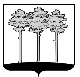 